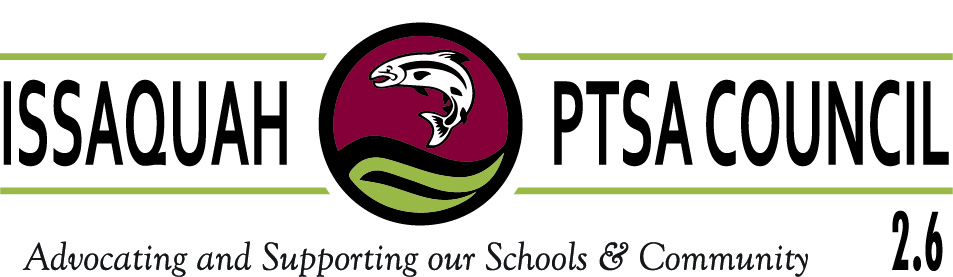 Call to Order Call to order 9:41 a.m. 33 people signed in; 20 of 24 schools were represented. Proper meeting notice was given.  Quorum Present. Guest Speaker – Shannon Leonard – District Facilities SchedulerShannon handed out an information sheet on how to fill out the Facility Use form.  She asked that Local Units be sure to list the school, date, time of the event and the time needed for set up and clean up on the Facility Use form.  Local Units were advised that a custodian is required for weekend events. Custodians and kitchen techs have a two hour minimum.  Facility Use forms are due in May, and Shannon processes the forms by date received.  Local Units can email Shannon at leonards2@issaquah.wednet.edu for a copy of a fillable form.  Shannon will email the fillable form to Leslie Kahler to post on the Council website.  President’s Report –Leslie KahlerLeslie thanked the Awards Committee (Heidi Fuhs, Cindy Kelm and Korista Smith-Barney) and the Awards Reception Committee (Laurelle Graves and Leah Gibson).Kristen Slocum was welcomed as the co-chair of Outreach with Kim Weiss.Washington State PTA Convention will be held May 18th to 20th at the Hilton in Vancouver, WA.  Registration will go live later this month.There will no General Membership meeting in June.  Instead, on June 7th, there will be an official training session.  The topic is Managing Your Non-Profit.  This is a good opportunity for next years elected offiicers to complete the training requirement.  A Council survey will be sent out to all Local Units soon.  Leslie highlighted the importance of responding to this survey.  It will be sent out prior to the May General Membership meeting.Grand Ridge Elementary is in need of volunteers for their auction on May 5th.Open Council positions were announced.Consent Agenda – Leslie KahlerConsent Agenda was presented.  MOTION: Erin Eaton motioned to accept the Consent Agenda as presented.  Motion seconded; motion carries.Secretary – Erin ThackerThe March meeting minutes were included in the Consent Agenda and will be filed as presented.  Treasurer’s Report – Erin EatonThe March 2018 Treasurer’s Report was included in the Consent Agenda and will be filed as presented.  Beginning balance was $33,235.87 and the ending balance was $33,400.34.  Laila Collins opened the March bank statement.Laila Collins, Leslie Kahler, Erin Eaton and Wendy Shah will be the members of the Council Budget Committee.  Local Units were encouraged to put together a budget committee as well if one hasn’t already been established.Nominating Committee – Laila Collins, Laurelle Graves, Wendy Shah, and Valerie YanniIn accordance with the WSPTA Uniform Bylaws, The Final Slate was presented, voted upon as a whole, and the following officers were elected unanimously for the 2018/2019 school year:For the office of President:			Leslie KahlerFor the office of VP High Schools:		Dawn Peschek	For the office of VP Middle Schools:		OpenFor the office of VP Elementary North:	Ina GhangurdeFor the office of VP Elementary Central:	Wendy ShahFor the office of VP Elementary South:	Korista Smith-BarneyFor the office of Treasurer:			Laila CollinsFor the office of Secretary:			Sara CarmichaelLeslie Kahler thanked and excused the nominating committee.Council check signers for the 2018/2019 school year will be Laila Collins, Leslie Kahler and Korista Smith-Barney.Erin Eaton, Kristen Slocum, and Laurelle Graves will be the Voting Delegates for Council at the Washington State PTA Convention.Vice Presidents – Korista Smith-Barney, Wendy Shah, Laila Collins, Ina GhangurdeThe Council Transition Luncheon is scheduled for Thursday, May 17th at Pickering Barn.  There will be a General Membership meeting at 9:40 before the lunch, and incoming Local Unit Presidents should be invited to this meeting.  Principals will be invited to the lunch, which will begin at 11:30.  Local Unit Presidents were asked to bring store bought salads.  The question for Principals will be “what unique skill do you have that others would not know about you”.  Notecards/Questions – Leslie KahlerWhat is the term limit for President?The term limit for any elected position is two years.  If no replacement can be found, it is acceptable to leave a position open.  A Local Unit’s Standing Rules may outline who assumes the role of President if it is open, but if not, the rest of the Board assumes the duties.  Do Presidents make all the decisions and have all the power?The President has less power than other Board members. The President is considered a spokesperson, and his/her role is to be very transparent.  It was suggested that professional titles be omitted from all PTA emails regardless of Board position.Best Practices – Korista Smith-BarneyA preliminary budget for the 2018/2019 school year should be presented and voted on at your next General Membership meeting.  You should also vote to elect the 2018/2019 slate of officers proposed by your Nominating Committee.  If you are not able to fill a position with a qualified candidate, the position should be posted as “open” and continue to advertise the position.  Officers must be elected by June 30th.Local Units should survey their membership to help identify priorities for the coming school year.  This will help with budget planning, and will give you time to discuss and implement any changes suggested by your membership.Register for the Washington State PTA Convention at www.wastatepta.org.  This year’s Convention is May 18th to 20th at the Hilton in Vancouver, WA.  All elected officers are required to attend at least one WSPTA approved training annually, and Convention is a great opportunity for board members to attend classes relevant to their positions, and be done with training. If your Local Unit PTA was incorporated in April, your annual Corporation Renewal is due on April 30th.Membership – Erin EatonIssaquah PTSA Council currently has 15,188 members, which is 162 members short their goal of 15,350.Advocacy – Leslie KahlerUpdates on WSPTA priorities and bills are posted weekly on the WSPTA Blog (www.wastatepta.org/blog).  Please sign up for Voter Voice (www.votervoice.net/WAPTA/register) and reply to an action alert, or call or mail postcards to your legislators to advocate on PTA priorities.  You can follow Washington State PTA on Facebook and check the WSPTA Blog.Staff Appreciation – Kim Weiss, Wendy Shah, Nicole MorganThe Staff Appreciation Committee asked for monetary donations for staff appreciation lunches at Echo Glen and ACT.  Committee Reports Art in Schools – Laurelle Graves They are looking for an elementary school to host the Art Conference in October.  They are hoping a school in the north end of the district will host this event for the 2018/2019 school year.  FACE – Ina GhangurdeNo Report.Influence the Choice – Katie MoellerAbout 40 videos were received for the 6th annual Influence the Choice Video Contest, and judging is taking place.  Issaquah Schools Foundation (ISF) – Valerie Yanni Classroom Enrichment Grants were announced on Friday, March 9th.  Twelve grants were announced totaling $10,205.  Kateri Brow Grants were announced on Thursday, April 5th.  Ten grants were announced totaling $55,847, and certificates will be awarded at the District School Board meeting on Wednesday, April 25th.The next Dining for Kids event will be held on Wednesday, May 2nd, at Corner Bakery Café.  You will need to mention the Foundation for a portion of the proceeds to be donated to Foundation programs.The Nourish Every Mind Luncheon will be held on Thursday, May 10th at the Meydenbauer Center and the Nourish Every Mind Breakfast will be held on Tuesday, May 22nd at Eastridge Church.  Local Unit Foundation Representatives should be reaching out and trying to fill tables.VIS – Dawn PeschekPlease return any banners, signs and stakes to Dawn.  A letter was given to Local Unit Presidents, and will be mailed to Local Unit Treasurers thanking them for their past financial support and encouraging them to leave a VIS line item in their budgets.Outreach – Kim Weiss and Kristen SlocumTuxes and Tiaras is a new event in the community sponsored by the Issaquah Food and Clothing Bank.  They are looking for gowns, tuxes, dark suits, jewelry, shoes, purses and other accessories.  Drop off is April 16th to 27th, and there are six drop off locations, including all three high schools.  Volunteers are needed to help with this event.  It will take place on Friday, May 4th from 3:00 to 7:00 pm and Saturday, May 5th from 12:00 to 5:00 pm at Our Savior Lutheran Church.Eastside Baby Corner is partnering with Friendly Earth in honor of Earth Month in April to collect and redistribute used laptops.  EBC will work with agency partners to give the refurbished laptops to local school children in need.The City of Issaquah is partnering with the Kiwanis Club of Issaquah for “Keep Issaquah Beautiful Day”, on Saturday, April 21st from 9:00 am to 12:00 pm.  Volunteers are needed.  Flying Pie Pizza, Talking Rain and KIND Bars will be served at noon.Give Big is Wednesday, May 9th.Stamp Out Hunger is Saturday, May 12th, and the Food Bank needs volunteers to help.The YWCA Inspire Luncheon will be held on Tuesday, May 15th at the Washington State Convention Center.  Alfre Woodward will be the guest speaker.ParentWiser –Heidi Fuhs There has been up to a 50% no-show rate of the free PTSA members who have registered for events, and 100% attendance rate of prepaid guests and non-PTSA members.  ParentWiser is considering adding a $5/event fee for members, and increasing the fee for non-members to $10-$15.  It would be a requested donation and could be paid with your registration or at the door.  The majority of those in attendance were not in favor of charging PTSA members a small fee.  Instead, it was suggested to charge a no-show fee, and add verbiage in the email reminder that you need to arrive at least 15 minutes early or your seat may be given away.Heidi also asked all Local Units to keep a ParentWiser representative on their roster.  She has created job description for this position to help recruit interested individuals.Reflections – Leah GibsonNo report.STAR/Special Ed – Carrie Hipsher No report.Webmaster – Cindy KelmLocal Units were reminded to contact Cindy if they would like a survey put together.District UpdatesRon Thiele – Issaquah School District SuperintendentConstruction UpdatesUpgrades at Discovery and Endeavour are the next to begin followed by the expansion at Maple Hills.These three projects are the last of the 2016 Bond projects to be started.  The Pine Lake rebuild and theSunset and Cougar Ridge expansion projects are all on track to be finished by September 2018.  There isa tab on the District website that provides updates to the construction and remodel projects in the District.Property AcquisitionThere was a court ruling last week in favor of Churchome that should allow the Church to move forward withdemolition.  This opens the door for further site evaluations.  The District is continuing with due diligence on the Hilltop property.  Geotech studies and arbor studies arebeing done. The School Board approved a resolution authorizing the District to move forward with the process ofcondemnation on the Volpe property.  This was done to help move the process along.  The District is currentlyworking with the family’s attorney.  Transportation completed a study, and determined that over 1,000elementary aged students live within a one mile radius of this property.  The District continues to look for additional property for future elementary schools.Executive Limitation and Ends MonitoringThe School Board recently determined the District is appropriately using social media in curriculum.  The District is soliciting Community input on Executive Limitation 16 concerning Equity.  Executive Limitation and Ends Monitoring reports can be found on the District Website(www.issaquah.wednet.edu/board/policies/scorecardends).April 20th WalkoutThe District has shared the same message with school administrators as they did leading up to the March 14thwalkout.  Sport Directors and Coaches have been told to let students know that if they walkout and don’treturn, they will not be allowed to compete.  The District has been in communication with local lawenforcement.New Business – Pine Lake Middle School has had an increase in the number of emails using board members names and emails soliciting money.  Washington State PTA has suggested changing all standard email addresses and letting your membership know that these are unsolicited emails.Meeting adjourned: 11:37 amSubmitted by:Erin ThackerSecretary, Issaquah PTSA Council 2.6